Рекомендации 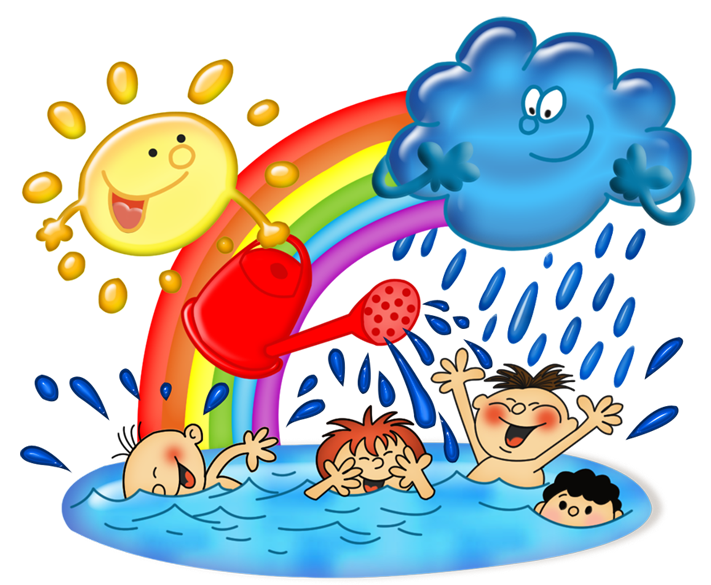 по лексической теме «Царица – водица»- Рассмотрите с ребенком фотографии, иллюстрации с изображением водоёмов.- Побеседуйте о значении воды в жизни человека, животных, растений. - Проведите с ребенком простые опыты, эксперименты, игры с водой с целью закрепления знаний о свойствах и признаках воды.Самые простые опыты с водой Вы сможете найти на сайте детского сад, на моей страничке в рубрике #сидим дома.- Вместе прослушайте аудиозаписи: «Звуки дождя», «Гроза», «Журчание ручейка», «Капель», «Морской прибой»- Поиграйте со звуками:Когда вода течет из крана, мы слышим звук С-С-С-СВ кипящем чайнике мы слышим звук воды Ш-Ш-Ш-Ш.А еще вода может вырываться из крана, и мы слышим звук ФР-ФР-ФР- Предложите ребенку пальчиковую игру: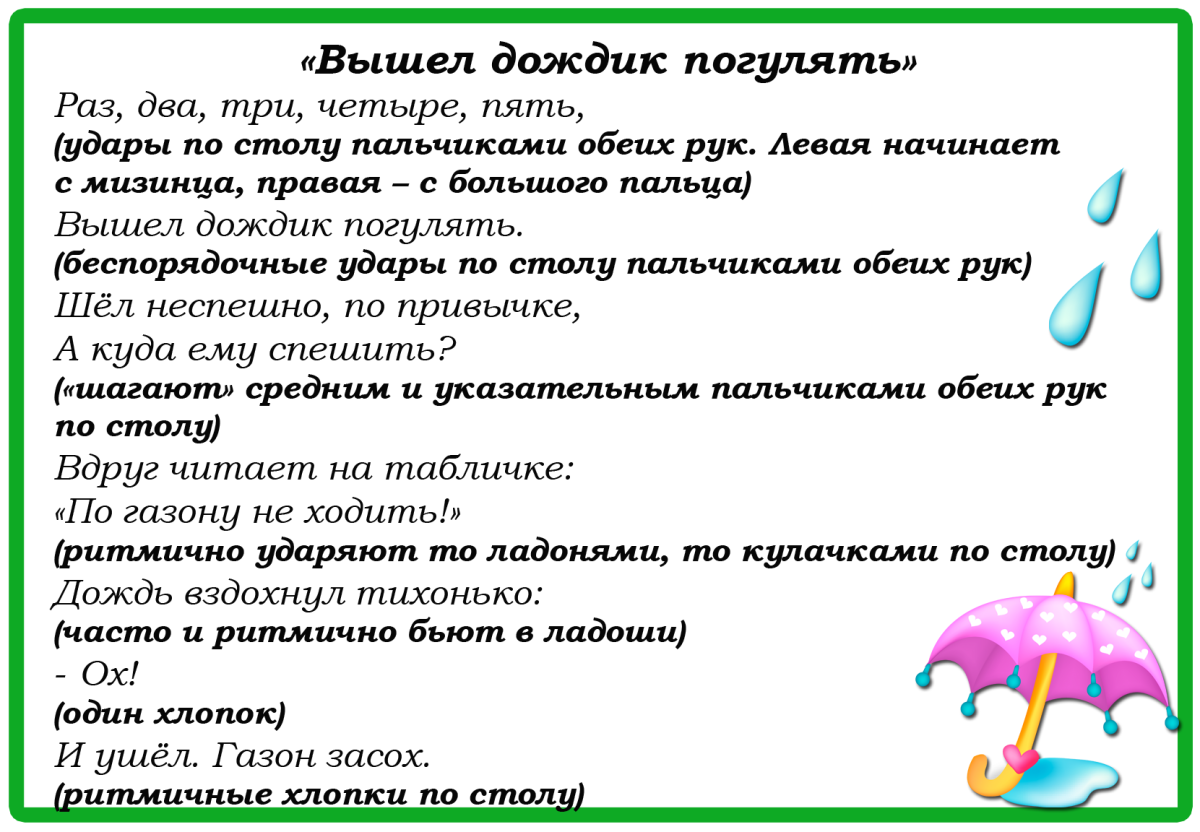 - Проговорите с ребенком скороговорки по теме:Из соседнего колодцаЦелый день водица льётся.Течёт речка, печёт печка.Наши руки были в мыле,Мы посуду сами мыли, Мы посуду мыли сами, Помогали нашей маме.- Поиграйте с ребенком в игры:Игра «Вода какая…»В море вода какая – морская, в озере – озёрная, в реке – речная, в роднике – родниковая, в болоте – болотная.Игра «Путешествуем по морю»Ребенок должен вспомнить и назвать как можно больше видов водного транспорта. После того, как ребёнок правильно назвал водный транспорт, он передвигается на один шаг вперёд. Побеждает тот, кто сделал больше шагов вперёд -  «дальше уехал»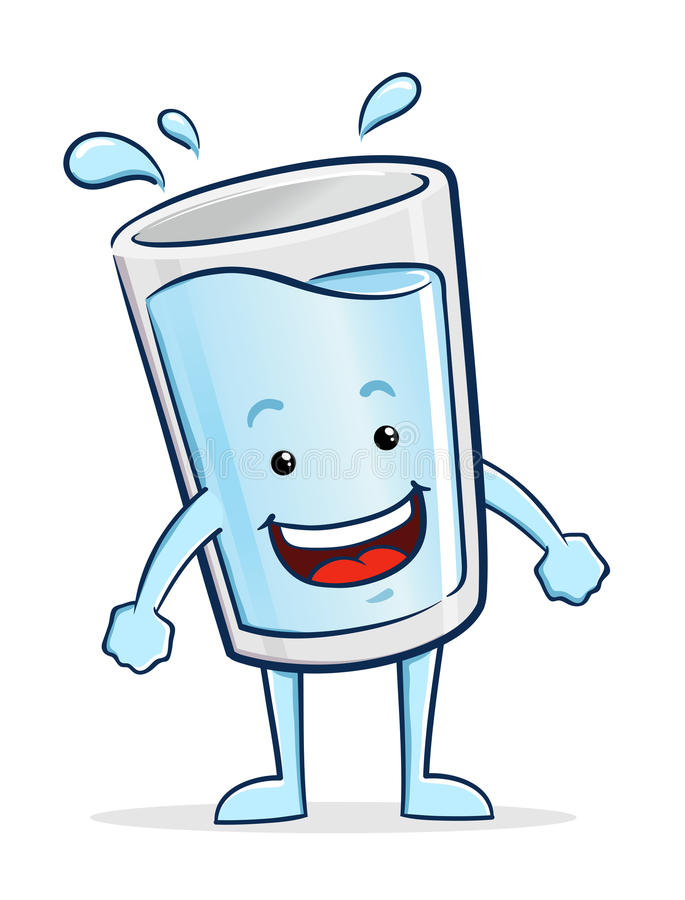 Игра «Доскажи словечко» - Мальчик воду в стакан ...наливает.- Из стакана в стакан воду ...переливает.- Девочка воду в раковину ...выливает.        - Шофёр в машину воду... заливает.- Мама цветы ...поливает. и т.д.- Загадайте загадки по теме:Я и туча, и туман,И ручей, и океан.И летаю, и бегу,И стеклянной быть могу. (Вода)Шумит он в поле и в саду,А в дом не попадет.И никуда я не идуПокуда он идет. (Дождь)Драгоценным ожерельемСпать ложится на деревья,Без труда отыщет кровСреди веток и цветов. (Снег)Рыбам жить зимой тепло,Крыша - толстое стекло. (Лед)Растет она вниз головою,Не летом растет, а зимою.Чуть солнце ее припечет,Заплачет она и умрет.(Сосулька)Рассыпался горох на 70 дорог,Никто его не подберет?Ни царь, ни царица,Ни красная девица. (Град)Серебристой бахромойНа ветвях висит зимой.А весной на весуПревращается в росу. (Иней)